Anexo IVMODELO SOLICITUDCONCURSO DE TRASLADOS APELLIDOS Y NOMBRE: ______________________________________________D.N.I.  _______________________________________________________________CUERPO/ESCALA AL QUE PERTENECE _________________________________PUESTO DE TRABAJO ACTUAL ________________________________________ÁREA ________________________________________________________________Solicita ser admitido/a al concurso convocado por Resolución Rectoral de fecha __________________ (B.O. U.C.O. de _____), a cuyo efecto solicita las siguientes plazas por orden de preferencia:1.- Puesto nº _____, denominación ---------------------------------------------------------------2.- Puesto nº _____. denominación ---------------------------------------------------------------3.- Puesto nº _____, denominación ---------------------------------------------------------------4.- Puesto nº _____, denominación ---------------------------------------------------------------5.- Puesto nº _____, denominación ---------------------------------------------------------------	Y acredita para ello los méritos que se detallan en currículum anexo y en la documentación que se acompaña.Córdoba, __________ de __________ de 2020.	Fdo.- __________________________________________________SR. RECTOR MAGNÍFICO DE LA UNIVERSIDAD DE CÓRDOBA.-RELACIÓN DE MÉRITOSAPELLIDOS Y NOMBRE ______________________________________________________________________Grado personal. (Será aportado de oficio por la Sección de Gestión del PAS.)Trabajo desarrollado. (Será aportado de oficio por la Sección de Gestión del PAS.)Formación:1.Titulación ________________________________________________________________2. Cursos de formación y perfeccionamiento:2.a) De carácter general:Cursos recibidos e impartidos:Denominación:		Nº de horas:		Órgano:_____________________	__________		_____________________________________________	__________		_____________________________________________	__________		_____________________________________________	__________		_________________________2.b) Cursos recibidos e impartidos relacionados con el puesto de trabajo:Denominación:		Nº de horas:		Órgano:____________________	__________		______________________________________________	__________		______________________________________________	__________		__________________________d) Antigüedad. (Será aportado de oficio por la Sección de Gestión del PAS.)Córdoba, _______ de __________ de 2020.La persona solicitante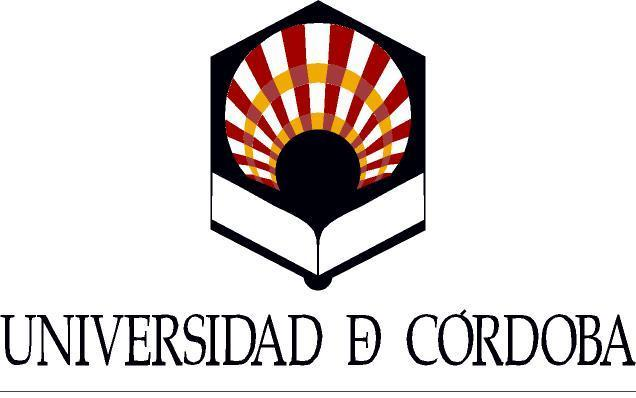 